Application FormIn 2018, the Dublin Regional Enterprise Awards will be presented to persons who have successfully set-up their own business under the Back to Work / Short Term / Enterprise Allowance Scheme. If you wish your business to be considered for one of these awards, please complete and return this Application Form in care of the address listed below. Should you require further information please do not hesitate to contact contacting ……………………………..  for an application formCompleted Application Form to be returned to …………………………….. at:______________________________________________________________________________no later than Friday 29th June 2018.Terms and Conditions Apply:You must be a client (current or past) of ………………………. Local Development Company Enterprise Support Service and of the Back to Work / Short Term / Enterprise Allowance Scheme. All applications will be considered by an adjudication panel co-ordinated by ……………………………………. Please note that staff may contact you for more information before consideration by the judges.The decision of the judges will be final and binding.Please verify the following information by ticking the box as appropriate:I wish to be considered for the Local Development Company Enterprise Award for which I am eligible	I agree to participate in all relevant publicity should I win an awardShould I be successful as an Award recipient, I agree to participate in the Dublin Regional Enterprise Awards				I am fully tax compliant						I declare that all information provided is true and accurate						Print Name: Signed: _________________________Date: ___________________________                                       The Dublin Regional Enterprise Awards 2018 APPLICATION FORM1	Personal Details:Name of Applicant(s):        Business Name:    Address:  
Tel No.: E-mail:    2 Explain your background and previous work experience.  (Tell us about yourself – education, work experience and interests)Please give a brief description of your business: (i.e. Photographer, Repairman, Beautician etc.) and the kind of work you normally do:Business Structure: (Tick as appropriate)Sole Trader		Company					      Partnership					   3	Start-up date (month/year): 4	Please give details of the most significant achievement(s) (orders / service contract etc.) of your business since start up:5	Please state the reason why you and your business should be considered for this award:6	Please describe, giving examples, the future potential to a) expand (grow your business)b) to increase your range of products, services and new business ideas (diversification) of your enterprise:7	Employment Creationa) Number of Additional Full-time Jobs Created _________________b) Number of Part-time Jobs Created ____________________c) Potential number of Jobs in total which ____________________________    are likely to be created in next year (including indirect employment)8	Please provide any additional information supporting your application on a separate page. (Giving examples – Mention challenges you have had in your personal and professional life that you have overcome.  Include education to date, training and any IT skills). Max of 2 typed pages.9	Briefly explain how BTWEA/STEA Scheme has benefited you Also please indicate which Year and Month you started on the BTWEA/STEA. 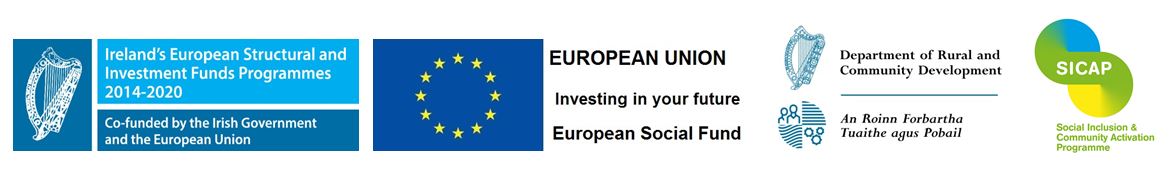 